 	BALLES COMPRESSÉES COUCHES +  CULOTTES A TRIER	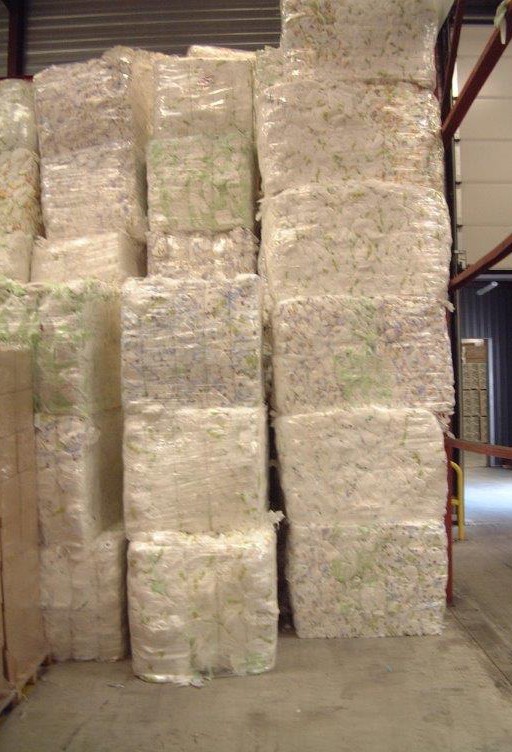 1 TC 40' HC	KG	15 500	0,80 €	12 400,00 €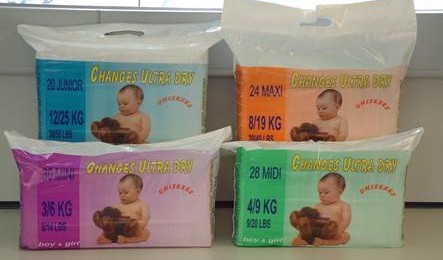 DÉSIGNATION PRODUITUNITÉQté (+/-)P.UTOTAL EXW3/6 kg * 30sachet1,95 €4/9 kg * 28sachet1,95 €7/18 kg * 24sachet1,95 €11/25 kg * 20sachet1,95 €1 TC 40' = (+/-) 9 900 sachets suivant taille